Working Party 5PRELIMINARY VIEWs on WRC-23 agenda item 9.1 Topic b)Agenda Item 9.1. Topic b): review of the amateur service and the amateur-satellite service allocations in the frequency band 1 240 1 300 MHz to determine if additional measures are required to ensure protection of the radionavigation-satellite (space-to-Earth) service operating in the same band in accordance with Resolution 774 (WRC-19) 1. 	BackgroundResolution 774 (WRC-19) resolves to invite ITU-R1	to perform the detailed review of the different systems and applications used in the amateur service and amateur-satellite service allocations within the frequency band 1 240-1 300 MHz;2	taking into account the results of the above review, to study possible technical and operational measures to ensure the protection of RNSS (space-to-Earth) receivers from the amateur and amateur-satellite services within the frequency band 1 240-1 300 MHz, without considering the removal of these amateur and amateur-satellite services allocations,ITU-R Working Party (WP) 5A was identified as the responsible group for this agenda item, together with WP 4C and WP 3M as the contributing groups. WP 4C is responsible for the detailed interference analysis between stations of the amateur service and receivers of the radionavigation-satellite service. WP 5A is also responsible for the review amateur service applications and development of appropriate and relevant parameters of amateur service stations for the studies undertaken by WP 4C. A working document towards a preliminary draft new Report ITU-R M.[AMATEUR.CHARACTERISTICS] is in preparation in WP 5A. WP 4C produced a working document towards a preliminary draft new Report ITU-R M.[Amateur-RNSS] to document its ongoing work on the studies for this topic. This document will eventually include complete relevant amateur/amateur-satellite transmitter parameters and interference scenarios agreed with WP 5A, relevant RNSS receiver parameters and protection criteria developed in WP 4C, analysis methodologies employing propagation models discussed with WP 3M, and the results of studies once completed. WP 4C also revised the Recommendations ITU-R M.1902-1 and M.1787-3 to support the studies.WORKING DOCUMENT TOWARDS Preliminary draft CPM text 
for WRC-23 Agenda Item 9.1 TOPIC B) is also under development, but no content or direction can be confirmed at the moment.2. 	DocumentsInput Documents: APG23-2/INP-14 (J) , INP-28 (AUS), INP-34 (KOR), INP-43 (INS), INP-48 (CHN) APG23-3/INP-11 (AUS), INP-32 (J)Information Documents: APG23-2/INF-23 (IARU), INF-24 (DG chair), INF-25 (ASMG), INF-34 (CITEL),  INF-35 (CEPT)APG23-3/INF-01 (WMO), INF-15 (ICAO), INF-17 (IARU), INF-19 (DG chair), INF-20 (CEPT), INF-37 (ASMG), INF-39 (ATU)3. 	Summary of discussions3.1	Summary of APT Members’ views3.1.1 	Japan - Document APG23-3/INP-32Japan supports ongoing studies in ITU-R to ensure the protection of RNSS (space-to-Earth) receivers from the amateur and amateur-satellite services in the frequency band 1 240-1 300 MHz in accordance with Resolution 774 (WRC-19).3.1.2 	Australia - Document APG23-3/INP-11Australia supports studies in line with Resolution 774 (WRC-19), to protect RNSS receivers while supporting the continued use of these frequency bands by the amateur and amateur-satellite services.3.1.3	Korea - Document APG23-2/INP-34The Republic of Korea is of the view that protection of RNSS (space-to-Earth) receivers from the amateur and amateur-satellite services in the frequency band 1 240-1 300 MHz should be ensured with appropriate technical and operational measures.3.1.4	Indonesia - Document APG23-2/INP-43Indonesia support studies under Resolution 774 (WRC-19) toward possible harmonization of frequency bands in existing allocation.3.1.5	China - Document APG23-2/INP-48China supports the studies in accordance with Resolution 774 (WRC-19) to ensure the protection of RNSS (space-to-Earth) receivers from the amateur and amateur-satellite services within the frequency band 1 240-1 300 MHz.3.2 	Summary of issues raised during the meetingNone4. 	APT Preliminary View(s)APT Members support studies in ITU-R in accordance with Resolution 774 (WRC-19), to protect RNSS (space-to-Earth) receivers from the amateur and amateur-satellite services in the frequency band 1 240-1 300 MHz without considering the removal of the amateur and amateur-satellite service allocations. 5. 	Other View(s) from APT MembersNone6. 	Issues for Consideration at Next APG MeetingNone7. 	Views from Other Organisations7.1 	Regional Groups7.1.1 	ASMG - Document APG23-3/INF-37Support the possible technical and operational measures to ensure the protection of receivers of systems operating according to the primary allocation of the RNSS service in the frequency band 1 240 – 1 300 MHz.7.1.2 	ATU - Document APG23-3/INF-39Support the protection of RNSS (space-to-Earth) receivers from the amateur and amateur-satellite services in the frequency band 1 240-1 300 MHz.7.1.3 	CEPT - Document APG23-3/INF-20CEPT supports the protection of the RNSS.CEPT supports the development of a new ITU‐R Report or Recommendation to provide guidance towards the implementation of technical and operational measures for the continued use the frequency band 1 240‐1 300 MHz by the Amateur and Amateur‐satellite service in accordance with the RR in order to protect the RNSS.CEPT supports that above mentioned measures to be applied on use of secondary the Amateur and Amateur satellite service, should be based on the results of co‐existence studies and measurement campaigns.7.1.4 	CITEL - Document APG23-2/INF-34One Administration is of the view that changes to the Radio Regulations are outside the scope of Agenda Item 9.1. For WRC-23 Agenda Item 9.1, Topic b), the United States supports studies to be carried out under Resolution 774 (WRC-19). The results of these studies should seek to identify possible technical and operational measures to ensure the protection of RNSS (space-to-Earth) receivers from the amateur and amateur satellite services in the frequency band 1 240-1 300 MHz, without considering the removal of these amateur and amateur-satellite service.Another Administration supports studying the potential for interference to RNSS (space to-Earth) receivers from amateur and amateur-satellite services in the frequency band 1 240 – 1 300 MHz and, if warranted, providing possible technical and/or operational measures to prevent any future cases of such interference, without considering any regulatory measures under this topic.7.1.5 	RCC (https://www.itu.int/en/ITU-R/conferences/wrc/2023/Pages/reg-prep.aspx)The RCC Administrations support conducting studies and consider that when studying possible technical and operational measures aimed at protecting RNSS receivers from the amateur and the amateur-satellite services in the frequency band 1 240-1 300 MHz it is reasonable to prioritize the protection of stations in RNSS in this frequency band.7.2 	International Organisations7.2.1 	IARU - Document APG23-3/INF-17During many years of operational experience, the secondary amateur and amateur satellite services have successfully co-existed with all the primary services in the range 1 240-1 300 MHz with very few issues. In cases where certain applications (in particular, wide bandwidth, high duty cycle applications) could increase the potential for interference, careful spectrum management and national licensing conditions have minimised any risk. Radio amateurs have successfully co-existed and innovated in this frequency range for many years and IARU believes that the regulatory status of the amateur and amateur satellite services in this range is already clear. Therefore, any additional regulatory, operational, or technical measures incorporated into the Radio Regulations are unnecessary. Any recommendations resulting from studies under Resolution 774 can be applied on a national basis and should be based on realistic assumptions, proportionate in scope, and carefully justified so as not to unnecessarily inhibit development of the amateur services.ICAO - Document APG23-3/INF-15To ensure that ITU-R studies under Resolution 774 (WRC-19) address whether potential mitigation measures will impact the protection of aeronautical radar systems operating under the existing aeronautical radionavigation or radiolocation service allocations.WMO - Document APG23-3/INF-01WMO will monitor and, if necessary, contribute to the work on this Topic to ensure that wind profiler radar will not be affected. Eurocontrol (May 2021)To ensure that ITU-R studies under Resolution 774 (WRC-19) address whether potential mitigation measures will impact the protection of aeronautical radar systems operating under the existing aeronautical radionavigation or radiolocation service allocations.SFCG (August 2020)SFCG shall monitor all the issues covered under this agenda item to ensure that any possible change will not adversely impact the operation of EESS (active) and SRS (active) in the 1 215-1 300 MHz.____________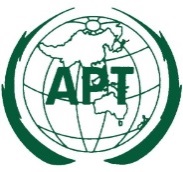 ASIA-PACIFIC TELECOMMUNITYDocument No:The 3rd Meeting of the APT Conference Preparatory Group for WRC-23 (APG23-3)APG23-3/OUT-378 – 13 November 2021, Virtual/Online Meeting13 November 2021